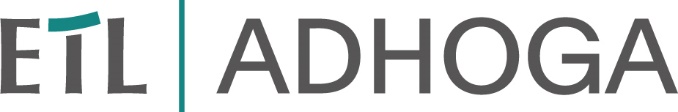 PRESSEINFORMATIONLet’s Purpose – Personalgewinnung mit SinnOnline-Seminar zur Fragestellung: Wie KMU sich mithilfe von Purpose auf dem Arbeitnehmermarkt positionieren könnenBerlin/Essen, 24.10.2023: Viele kleine und mittlere Unternehmen suchen händeringend nach qualifizierten Mitarbeitern. Dieser anhaltenden Herausforderung des Mittelstands bewusst, bietet ETL, Deutschlands größte Steuerberatungsgruppe, am 09. November 2023 das kostenlose Online-Seminar "Let’s Purpose – Personalgewinnung mit Sinn". Mit Stimmen aus Wissenschaft und Wirtschaft bietet es einen praxisnahen Überblick über die strategische Kommunikation von Unternehmenskultur und -sinn in kleinen und mittleren Unternehmen (KMU) und erörtert konkrete Chancen und Möglichkeiten eines Purpose in der zielgerichteten Positionierung von Unternehmen auf dem Arbeitnehmermarkt in Zeiten des Fachkräftemangels.Arbeitgeber suchen händeringend nach qualifizierten Mitarbeitern in einer Situation, in der das Angebot an solchen knapp und die Konkurrenz hoch ist. Dabei ist die Bedeutung motivierter und zufriedener Mitarbeiter als Grundpfeiler für langfristigen Unternehmenserfolg unbestreitbar. Was macht ein Unternehmen als Arbeitgeber attraktiv? Wie kann man Mitarbeiter langfristig für das eigene Unternehmen begeistern? Diesen und weiteren Fragen widmet sich das kostenlose Online-Seminar „Let’s Purpose – Personalgewinnung mit Sinn“ am 09.11.2023, Start 16 Uhr. Eine wissenschaftliche Einordnung des Themas „Purpose-Kommunikation“ Dr. Michael Johann, Wissenschaftliche Mitarbeiter der Universität Augsburg mit Schwerpunkt öffentliche Kommunikation und stellt als inhaltlicher Betreuer die ETL Studie „Let’s Purpose – Mittelstand neu kommuniziert“ vor. Im Anschluss soll anhand eines kurzweiligen Interviews mit dem Geschäftsführer von Physio4me, Philip Dedekind, ein praktisches Beispiel für erfolgreiche Purpose-Kommunikation in Kleinunternehmen vorgestellt werden. Sibel Attili, Beraterin bei der Gesellschaft für Personalgewinnung (GFPG) und Expertin für Diversity und Employer Branding, überführt den Unternehmenspurpose schlussendlich auf den Bereich der Personalgewinnung, erläutert welche Vorteile er für kleine Unternehmen bei der Positionierung auf dem Arbeitnehmermarkt haben kann und gibt konkrete Handlungsempfehlungen für KMU. Zum Ende des Seminars erhalten die Teilnehmer noch einen exklusiven Einblick in den sogenannten „freundlichen Arbeitsvertrag“ von Dr. Uwe P. Schlegel, ETL Rechtsanwalt und Arbeitsrechtsexperte. Hier kostenlos anmelden: https://attendee.gotowebinar.com/register/814007375410461272?source=PIZur Studie „Let’s Purpose – Mittelstand neu kommuniziert“: https://www.etl.de/lets-purpose/?_thumbnail_id=26795Über die ETL-GruppeDie ETL-Gruppe Die ETL-Gruppe ist in Deutschland mit über 900 Kanzleien vertreten und darüber hinaus in mehr als 50 Ländern weltweit mit über 1.300 Standorten präsent und erwirtschaftet einen europaweiten Umsatz von über 1,5 Mrd Euro. ETL ist Marktführer im Bereich Steuerberatung und gehört zu den Top 5 der Wirtschaftsprüfungs- und Steuerberatungsgesellschaften in Deutschland. Die Unternehmensgruppe erwirtschaftet mit ihren Geschäftsbereichen Steuerberatung, Wirtschaftsprüfung, Rechtsberatung, Unternehmensberatung und IT bundesweit einen Umsatz von über 1,1 Mrd. Euro. Insgesamt betreuen über 13.000 Mitarbeiter – darunter mehr als 1.500 Steuerberater, Rechtsanwälte, Wirtschaftsprüfer und Unternehmensberater – überall in Deutschland mehr als 250.000 Mandanten. Ein fachübergreifender Beratungsansatz und vielfältige Branchenspezialisierungen machen ETL zu einem idealen Partner für Unternehmen, Freiberufler und Selbständige aller Branchen.PressekontaktDanyal Alaybeyoglu, Tel.: 030 22 64 02 30, E-Mail: danyal.alaybeyoglu@etl.de, ETL, Mauerstraße 86-88, 10117 Berlin, www.etl.de